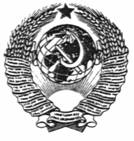 ГОСУДАРСТВЕННЫЙ СТАНДАРТ СОЮЗА ССРГВОЗДИ ТОЛЕВЫЕ КРУГЛЫЕКОНСТРУКЦИЯ И РАЗМЕРЫГОСТ 4029-63ГОСУДАРСТВЕННЫЙ КОМИТЕТ СССР
ПО УПРАВЛЕНИЮ КАЧЕСТВОМ ПРОДУКЦИИ И СТАНДАРТАММоскваГОСУДАРСТВЕННЫЙ СТАНДАРТ СОЮЗА ССРДата введения 01.07.64Несоблюдение стандарта преследуется по закону1. Конструкция и размеры толевых гвоздей должны соответствовать указанным на чертеже и в таблице.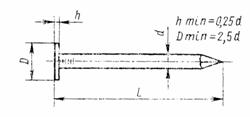 ммУсловное обозначение гвоздей с диаметром стержня 2,0 мм и длиной 25 мм:Гвозди 2×25 ГОСТ 4029-63(Измененная редакция, Изм. № 1).2. Технические требования на гвозди — по ГОСТ 283–75.3. Теоретическая масса гвоздей указана в справочном приложении.(Введен дополнительно, Изм. № 1).ПРИЛОЖЕНИЕСправочноеТеоретическая масса гвоздей(Измененная редакция, Изм. № 2).ИНФОРМАЦИОННЫЕ ДАННЫЕ1. РАЗРАБОТАН И ВНЕСЕН Министерством черной металлургии СССРИСПОЛНИТЕЛИК. Г. Залялютдинов; Б. М. Ригмант; В. Г. Вильде; Р. В. Жирова2. УТВЕРЖДЕН И ВВЕДЕН В ДЕЙСТВИЕ Государственным комитетом стандартов, мер и измерительных приборов СССР от 06.08.63 № 5683. ВЗАМЕН ГОСТ 4029-484. ССЫЛОЧНЫЕ НОРМАТИВНО-ТЕХНИЧЕСКИЕ ДОКУМЕНТЫ5. Срок действия продлен до 01.01.96 Постановлением Госстандарта от 15.05.85 № 1353.6. Переиздание (май 1990 г.) с Изменениями № 1, 2, утвержденными в ноябре 1980 г., декабре 1987 г. (ИУС 2–81,4–88.ГВОЗДИ ТОЛЕВЫЕ КРУГЛЫЕКонструкция и размерыRound roofing felt nails.
Construction and dimensionsГОСТ
4029-63Длина стержня dДлина гвоздя l2,0202,0252,5322,5403,040Размер гвоздей d×l, ммМасса 1000 г8воздей, кг, »2,0×200,4822,0×250,6052,5×321,222,5×401,523,0×402,23Обозначение НТД, на который дана ссылкаНомер пунктаГОСТ 283-752